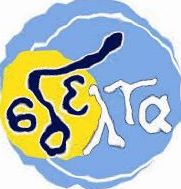 ΕΚΠΑΙΔΕΥΤΙΚΟ ΥΛΙΚΟΕΒΔΟΜΑΔΑ ΑΣΥΓΧΡΟΝΗΣ ΕΚΠΑΙΔΕΥΣΗΣ: 22/02/2021 έως 26/02/2021ΚΥΚΛΟΣ Α΄ΓΡΑΜΜΑΤΙΣΜΟΣ: ΑΡΙΘΜΗΤΙΚΟΣΕΚΠΑΙΔΕΥΤΙΚΟΣ: ΒΑΣΙΛΑΚΙΔΟΥ ΕΛΙΣΣΑΒΕΤΕΚΠΑΙΔΕΥΟΜΕΝΟΣ/Η: ________________________________________________7ο  ΦΥΛΛΟ ΕΡΓΑΣΙΑΣ2Ο ΚΕΦΑΛΑΙΟ : ΠΡΑΞΕΙΣ ΑΡΙΘΜΩΝ2.3 ΕΠΑΝΑΛΗΨΗ ΣΤΗΝ ΠΡΟΣΘΕΣΗ ΦΥΣΙΚΩΝ ΑΡΙΘΜΩΝ Στην ενότητα αυτή θα δούμε πως γίνεται η πράξη της πρόσθεσης τριών φυσικών αριθμών. Στην προηγούμενη ενότητα είδαμε ότι :αλλά και: Τι γίνεται όμως όταν οι προσθετέοι είναι τουλάχιστον τρεις ;Για παράδειγμα:  48 + 24 + 16 = ;Έχουμε λοιπόν:- Προσθέτω τις μονάδες  με τις μονάδες : 8+4+6 =18.- Γράφω το 8 (τις μονάδες) και κρατάω το 1 (δεκάδα), το οποίο ονομάζουμε   κρατούμενο- 1 το κρατούμενο και 4 μας κάνει 5 …. και 2 μας κάνει 7… και 1 μας κάνει 8 οπότε γράφω 8 (στις δεκάδες)Άλλο παράδειγμα: 324 + 78 + 45 = ;Προσοχή εδώ έχουμε έναν τριψήφιο και δύο διψήφιους αριθμούς, οπότε στην κάθετη πρόσθεση θα πρέπει να γράψουμε τις μονάδες κάτω από τις μονάδες, τις δεκάδες κάτω από τις δεκάδες και τις εκατοντάδες  κάτω από τις  εκατοντάδες. Δηλαδή: - Προσθέτω τις μονάδες  με τις μονάδες: 4 + 8 + 5 =17.- Γράφω το 7 (τις μονάδες) και κρατάω το 1 (δεκάδα), το οποίο ονομάζουμε   κρατούμενο- 1 το κρατούμενο και 2 μας κάνει 3….και 7 μας κάνει 10…και 4 μας κάνει 14 οπότε γράφω 4 (στις δεκάδες) και κρατάω το 1(εκατοντάδα), το οποίο ονομάζουμε κρατούμενο- 1 το κρατούμενο και 3 μας κάνει 4….οπότε γράφω 4(στις εκατοντάδες)ΑΣΚΗΣΗ: Να γίνουν οι παρακάτω προσθέσεις : 1) 65 + 48 + 16 ,  2) 124 + 39 +78 ,  3) 327 + 135 + 63,  4) 178 + 222 + 67ΛΥΣΕΙΣ ΤΗΣ ΑΣΚΗΣΗΣ  ΤΟΥ ΦΥΛΛΟΥ ΕΡΓΑΣΙΑΣ 6:1) 48 + 16 = 64 , 2) 24 + 39 = 63 , 3) 27 + 35 = 62, 4) 78 + 22 = 100      6 9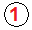 +  2 4--------     9 3      7 8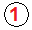 +  1 6--------     9 4       4 8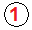      2 4+   1 6   --------     8 8      3 24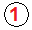         78+      45   --------     4 47